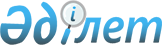 О внесении изменений и дополнений в постановления Правительства Республики Казахстан от 26 декабря 2002 года N 1379 и от 29 декабря 2002 года N 1429Постановление Правительства Республики Казахстан от 22 декабря 2003 года N 1296

      В соответствии с 
 Законом 
 Республики Казахстан от 1 апреля 1999 года "О бюджетной системе" Правительство Республики Казахстан постановляет:




      1. Внести в некоторые решения Правительства Республики Казахстан следующие изменения и дополнения:




      1) в 
 постановление 
 Правительства Республики Казахстан от 26 декабря 2002 года N 1379 "О реализации Закона Республики Казахстан "О республиканском бюджете на 2003 год":



      в приложении 1 к указанному постановлению:



      в разделе IV "Затраты":



      в функциональной группе 10 "Сельское, водное, лесное, рыбное хозяйство и охрана окружающей среды":



      по администратору 212 "Министерство сельского хозяйства Республики Казахстан":



      в программе 215 "Развитие материально-технической базы особо охраняемых природных территорий и организаций лесного хозяйства":



      в подпрограмме 032 "Развитие материально-технической базы для проведения работ по лесоустройству" цифры "4300" заменить цифрами "4034";



      в подпрограмме 033 "Развитие материально-технической базы особо охраняемых природных территорий" цифры "68154" заменить цифрами "68420";



      в приложении 2 к указанному постановлению:



      в функциональной группе "Сельское, водное, лесное, рыбное хозяйство и охрана окружающей среды":



      по администратору "Министерство сельского хозяйства Республики Казахстан":



      в программе 736 "Мероприятия по реализации Отраслевой программы "Питьевые воды":



      в подпрограмме 030 "Строительство и реконструкция объектов питьевого водоснабжения сельских населенных пунктов":



      в строке "Строительство Жиделинского группового водопровода (1-я очередь) Кызылординской области" слово "Строительство" заменить словом "Реконструкция";



      в подпрограмме 031 "Строительство и реконструкция систем водоснабжения":



      в строке "Реконструкция и ремонт водопроводных сооружений города Шалкар Актюбинской области" слово "водопроводных" заменить словом "водохозяйственных";



      в строке "Реконструкция водопровода в селе Кенгирбай Абайского района Восточно-Казахстанской области" после слова "Кенгирбай" дополнить словом "би";



      в строке "Строительство 2-й очереди внутрипоселковой разводящей сети села Кордай в Кордайском районе Жамбылской области" слова "Строительство 2-й очереди внутрипоселковой разводящей сети" заменить словом "Водоснабжение";



      в строке "Капитальный ремонт насосных станций канала им. К. Сатпаева в Карагандинской области" слова "Капитальный ремонт" заменить словом "Реконструкция";



      в строке "Строительство Арало-Сарыбулакского группового водопровода (3-я очередь) Кызылординской области" цифры "335330" заменить цифрами "134517";



      после строки "Строительство Арало-Сарыбулакского группового водопровода (3-я очередь) Кызылординской области" дополнить строкой следующего содержания:



      "Строительство Арало-Сарыбулакского группового водопровода и ветки подключения к нему (4-я очередь) Кызылординской области 200813";



      в строке "Реконструкция водопроводных сетей в селе Иртышск Павлодарской области" слова "Реконструкция водопроводных сетей в селе" заменить словами "Реконструкция головного водозабора и водовода села";



      строку "Водоснабжение сельских населенных пунктов Махтааральского района из Абайского группового водопровода Южно-Казахстанской области" изложить в следующей редакции:



      "Водовод от существующего Жетисайского группового водопровода до города Жетисай Южно-Казахстанской области";




      2) в 
 постановление 
 Правительства Республики Казахстан от 29 декабря 2002 года N 1429 "Об утверждении паспортов республиканских бюджетных программ на 2003 год":



      в 
 приложении 145 
 к указанному постановлению:



      в графе 5 таблицы пункта 6 "План мероприятий по реализации бюджетной программы":



      в подпрограмме 040 слова "компьютеров - 3 единицы, офисной мебели - 22 единицы, лабораторной мебели - 32 единицы, капитальный ремонт зданий, сооружений и прочего лабораторного оборудования." заменить словами "компьютеров - 5 единиц, принтеров - 2 единицы, копировального аппарата - 1 единица, сканера - 1 единица, плоттера - 1 единица, офисной мебели - 22 единицы, лабораторной мебели - 40 единиц, лабораторного оборудования - 23 единицы.";



      в приложении 148 к указанному постановлению:



      в графе 5 таблицы пункта 6 "План мероприятий по реализации бюджетной программы":



      в подпрограмме 033 слова "средства связи (мобильные радиостанции "KENWOOD") - 65 ед.," заменить словами "средства связи (радиостанции "KENWOOD") стационарные - 1 ед., мобильные - 80 ед. (в том числе дополнительные 15 ед.), носимые - 18 ед.,";



      в приложении 157 к указанному постановлению:



      в графе 5 таблицы пункта 6 "План мероприятий по реализации бюджетной программы":



      в подпрограмме 033 слова "1,6-2,0 тысяч гектаров;" заменить словами "4,9-5,4 тысяч гектаров, в т.ч. создание запаса;";



      слова "на площадь 89,0-100,0 тысяч гектаров;" заменить словами "на площадь порядка 106,4-117,7 тысяч гектаров, в т.ч. создание запаса;";



      в приложении 184 к указанному постановлению:



      в пункте 7:



      в подпункте 1):



      слова "водоснабжение сельских населенных пунктов Махтааральского района из Абайского группового водопровода Южно-Казахстанской области." заменить словами "водовод от существующего Жетисайского группового водопровода до города Жетисай Южно-Казахстанской области;";



      дополнить словами "водоснабжение села Кордай Кордайского района Жамбылской области; строительство Арало-Сарыбулакского группового водопровода и ветки подключения к нему (3-я очередь) Кызылординской области;";



      в подпункте 2):



      слова "реконструкция Тургенского водовода Алматинской области;" исключить;



      после слова "ремонт" слово "водопроводных" заменить словом "водохозяйственных";



      слова "Кенгирбай би, Архат, Кундызды," исключить;



      слова "реконструкция сетей водопроводов пос. Кордай Жамбылской области;" исключить;



      слова "водопроводных сетей в селе" заменить словами "головного водозабора и водовода до села";



      дополнить словами "реконструкция Нуринского группового водопровода (1-я очередь) Акмолинской области; реконструкция Булаевского группового водопровода (1-я очередь) Северо-Казахстанской области; реконструкция Ишимского группового водопровода (1-я очередь) Северо-Казахстанской области;";



      в подпункте 3):



      слова "строительство 8 и реконструкция 8" заменить словами "строительство 7 и реконструкция 10";



      в приложении 188 к указанному постановлению:



      в таблице пункта 6 "План мероприятий по реализации бюджетной программы":



      графу 5 дополнить абзацем следующего содержания:



      "Приобретение основных средств:



      двигатель трактора К-701 (ЯМЗ-240) - 1 единица;



      двигатель трактора К-700 (ЯМЗ-238) - 2 единицы;



      коробки передач трактора К-701 - 1 единица;



      коробка передач трактора К-700 - 1 единица";



      графу 6 дополнить абзацем следующего содержания:



      "IV - квартал";



      графу 7 дополнить абзацем следующего содержания:



      "Министерство сельского хозяйства Республики Казахстан".




      2. Настоящее постановление вступает в силу со дня подписания.


      Премьер-Министр




      Республики Казахстан


					© 2012. РГП на ПХВ «Институт законодательства и правовой информации Республики Казахстан» Министерства юстиции Республики Казахстан
				